Expectations for Creating a #BooksnapObjective:  Create a “BOOKSNAP” – a picture of a piece of text with captions/labels/emojis/etc. (AKA a digital visual representation of your thinking while reading)Required Materials:  Access to a digital camera, cell phone, iPad, or Chromebook similar device to take a pictureDirections:  Your BOOKSNAP must follow these directions and contain the following elements: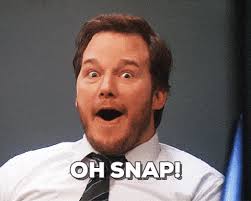 BOOKSNAP = take a picture of a page of text in your current reading material What can you SNAP? Pick ONE of the possible topics below.Form a connection to your book from TV/Movie/Video Game/Book, etc.Explain the meaning of an important quoteGenerate a prediction Identify the central idea (nonfiction) OR theme (fiction)Make an inferenceBOOKSNAP is annotated with the following:Underlined passage from text.Illustrations that include a bitmoji OR emoji OR clipart/pictureBOOKSNAP is inserted into a slide on a class Google Slideshow on or before the due dateVisit the 7th Grade Resources tab on Mrs. Woodhall’s website: www.woodhallreading.weebly.com.  There you will find your class’s Google Slideshow  select a blank slide to make your own.  Do NOT edit anything other than your own slide, or points will be deducted from your own project grade!What should be included on your slide?Your first and last name and Reading class period should be at the top in the Title or Section Header boxThe SNAP (picture) should be on one side of the slide.A Textbox should be on the other side and include the following:Title of the bookAuthor of the book2-3 sentence paragraph explaining your SNAPBOOKSNAP is computer generatedBOOKSNAP is also printed and turned in with rubric on due date.RUBRIC FOR BOOKSNAPStudent Name:  __________________________________________	Reading Hour:  _________ Total Score _________________/20CATEGORY4321Booksnap The BOOKSNAP displays a clear picture of the current reading material.  SNAP includes annotations for ONE of the possible topics provided.The BOOKSNAP displays a mostly clear picture of the current reading material.  SNAP includes annotations for ONE of the possible topics provided.The BOOKSNAP displays an unclear clear picture of the current reading material OR SNAP does not include annotations for ONE of the possible topics provided.The BOOKSNAP displays an unclear clear picture of the current reading material AND SNAP does not include annotations for ONE of the possible topics provided.Annotations The BOOKSNAP contains annotations that include underlined text and more than 3 illustrations.The BOOKSNAP contains annotations that include underlined text and 3 illustrations.The BOOKSNAP contains annotations that include underlined text and 2 illustrations.The BOOKSNAP contains annotations that include underlined text and 1 illustration.Google SlideThe BOOKSNAP was inserted in the Google Slideshow on or before Friday, March 6.  Slide is organized as instructed.  Copy of Google Slide is printed and turned in on time. The BOOKSNAP was inserted in the Google Slideshow on or before Friday, March 6.  Slide is mostly organized as instructed.  Copy of Google Slide is printed, but turned in late.The BOOKSNAP was inserted in the Google Slideshow on or before Friday, March 6.  Slide is somewhat organized as instructed.  The BOOKSNAP was inserted in the Google Slideshow on or before Friday, March 6.  Slide is not organized as instructed.  Content/Connection to TextThe BOOKSNAP content exceeds standards.  Annotations and Explanation demonstrate a thorough understanding of the text. Student reacts to the text making insightful connections and identifies thoughts/feelings while reading.The BOOKSNAP content meet standards.  Annotations and Explanation demonstrate a clear understanding of the text.  Student reacts to the text making connections and identifies thoughts/feelings while reading.The BOOKSNAP content does not meet standards.  Annotations and Explanation demonstrate a partial understanding of the text.  Student struggles to react to the text making unimportant connections and attempts to identify thoughts/feelings while reading.The BOOKSNAP content is below standards.  Annotations and Explanation demonstrate a little, to no understanding of the text.  Student does not react to the text, make connections, or identify thoughts/feelings while reading.ConventionsThere are no grammatical/spelling mistakes on the BOOKSNAP.There are 1-2 grammatical/spelling mistakes on the BOOKSNAP.There are 3-4 grammatical/spelling mistakes on the BOOKSNAP.There are more than 4 grammatical/spelling mistakes on the BOOKSNAP.